TITLE 5. TRUSTEES OF THE CALIFORNIA STATE UNIVERSITYNOTICE IS HEREBY GIVEN that the Board of Trustees of the California State University proposes to amend Section 40510 of Article 7, Subchapter 2, Chapter 1, Division 5 of Title 5 of the California Code of Regulations.A public hearing concerning the proposed change will be held in-person in the Glenn S. Dumke Auditorium at 401 Golden Shore, Long Beach, California 90802-4210 and virtually, for which the meeting will be live streamed through the calstate.edu website, commencing at 9:00 a.m. on July 12, 2022, or as soon thereafter as the business of the Board will permit. Any person interested may present statements orally or in writing relevant to the proposed action at that hearing. Written comments must be received by close of business on July 11, 2022, addressed to Alison Wrynn, Associate Vice Chancellor, Academic Programs, Innovations and Faculty Development, Office of the Chancellor, 401 Golden Shore, Long Beach, California 90802-4210.INFORMATIVE DIGESTResponding to Education Code sections 66600, 89030, 89034 and 89035 this item proposes amending Title 5 Section 40510. This amendment will allow for programs that combine a bachelor’s and a master’s degree into a single program (referred to as blended programs) to be double counted up to 12 semester units for both the bachelor’s degree and the master’s degree. This would allow for a total reduction of units for the two degrees totaling 138; as opposed to the current structure that requires 120 units for the bachelor’s and 30 units for the master’s degree. These blended degrees would require that 1) none of the required graduate classes is replaced by an undergraduate class and 2) graduate classes that are counted toward the bachelor’s degree either assume the more rudimentary knowledge taught at the undergraduate level or cover the content of the undergraduate courses that they replace. COST TO STATE AND LOCAL AGENCIES AND SCHOOL DISTRICTSThe adoption of the proposed amendment will not impose a cost or savings on any state agency; will not impose a cost or savings on any local agency or school district that is required to be reimbursed under Section 17561 of the Government Code; will not result in any nondiscretionary cost or savings to local agencies; will not result in any cost or savings in federal funding to the state; and will not impose a mandate on local agencies or school districts.AUTHORITYSections 66600, 89030 and 89035, Education Code.REFERENCESection 89030, Education Code.CONTACTInquiries concerning the proposed change may be directed to Alison Wrynn, Associate Vice Chancellor, Academic Programs, Innovations and Faculty Development, Office of the Chancellor, California State University, 401 Golden Shore, Long Beach, California 90802-4210 (awrynn@calstate.edu). Copies of the text, the statement of reasons for and information supporting the proposed amendment, and all information upon which the proposal is based are available for viewing at https://www2.calstate.edu/csu-system/board-of-trustees/Pages/title-5-updates.aspx or upon request to Alison Wrynn, Associate Vice Chancellor, Academic Programs, Innovations and Faculty Development, Office of the Chancellor, 401 Golden Shore, Long Beach, California 90802-4210.Board of Trustees of the California State University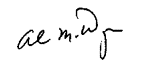 Dated: May 27, 2022				By: _______________________Alison M. Wrynn